                                                                    ПОСТАНОВЛЕНИЕ                                     Главы муниципального образования«Натырбовское сельское поселение»«18» октября  2017г.                                              № 24 .                                              с.Натырбово О внесении изменений в Постановление главы муниципального образования «Натырбовское сельское поселение» № 32 от 04.10.2013 года «О создании экспертной рабочей группы муниципального образования  «Натырбовское сельское поселение» по рассмотрению общественных инициатив, направленных гражданами Российской Федерации с использованием  Интернет-ресурса  «Российская общественная инициатива»»Руководствуясь Уставом муниципального образования «Натырбовское сельское поселение»   П О С Т А Н О В Л Я Ю :Внести  в Постановление главы муниципального образования «Натырбовское сельское поселение» от 04.10.2013 года № 32 «О создании экспертной рабочей группы муниципального образования  «Натырбовское сельское поселение» по рассмотрению общественных инициатив, направленных гражданами Российской Федерации с использованием  Интернет-ресурса  «Российская общественная инициатива»» следующие изменения:          1). Приложение № 1 к Постановлению главы муниципального образования «Натырбовское сельское поселение» № 32 от 04.10.2013г. изложить в новой редакции согласно приложению №1 к настоящему Постановлению.  2.    Настоящее Постановление  обнародовать на информационном стенде в администрации                  поселения  и разместить  на  официальном сайте администрации в сети  Интернет  по               адресу: //adm-natyrbovo.ru//Постановление вступает в силу со дня его подписания.Глава муниципального образования«Натырбовское сельское поселение»                                    Н.В.КасицынаПриложение№1к Постановлению главы  администрации                                                                                 муниципального образования                                                                                           «Натырбовское сельское поселение»                                                                                 от «18 » октября 2017 года № 24 Состав экспертной рабочей группы по рассмотрению общественных инициатив, направленных гражданами Российской Федерации с использованием Интернет-ресурса "Российская общественная инициатива"Председатель:  Касицына Наталья Владимировна - глава администрации муниципального образования                                                               «Натырбовское  сельское поселение».                                                              тел.8(87770) 9-76-69Заместитель председателя: Галагуцкая Ирина Викторовна  -  депутат Совета народных депутатов   муниципального                                                            образования  «Натырбовское  сельское поселение».                                                           тел.8(87770) 9-76-69Секретарь: Репухова Наталья Викторовна - специалист 1 категории по общим вопросам администрации                                                          муниципального образования «Натырбовское сельское                                                          поселение».                                                        тел.8(87770) 9-76-69Члены рабочей группы:Чарунова  Лилия Александровна – главный специалист по финансово-экономическим                                                              вопросам администрации муниципального образования                                                              «Натырбовское сельское поселение».                                                             тел.8(87770) 9-78-46Шеверденко Ирина Николаевна –  ведущий специалист по правовым вопросам                                                               администрации муниципального образования                                                               «Натырбовское сельское поселение».                                                             тел.8(87770) 9-76-69УРЫСЫЕ ФЕДЕРАЦИЕАДЫГЭ РЕСПУБЛИКМУНИЦИПАЛЬНЭ  ГЪЭПСЫКIЭ ЗИIЭ «НАТЫРБЫЕ  КЪОДЖЭ ПСЭУПI»385434 с. Натырбово,ул. Советская № 52тел./факс 9-76-69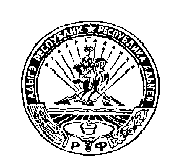 РОССИЙСКАЯ ФЕДЕРАЦИЯРЕСПУБЛИКА АДЫГЕЯМУНИЦИПАЛЬНОЕ ОБРАЗОВАНИЕ«НАТЫРБОВСКОЕ СЕЛЬСКОЕ ПОСЕЛЕНИЕ»385434 с. Натырбово, ул. Советская № 52тел./факс 9-76-69